Expenses incurred on University business: Application for refund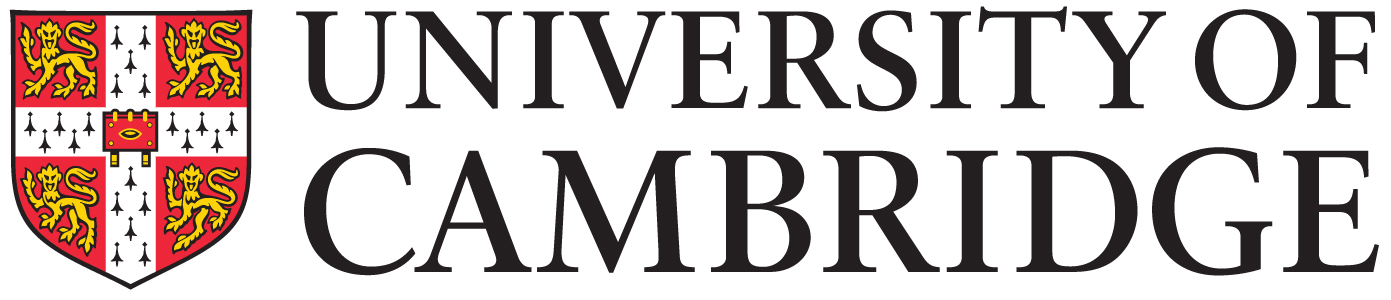 Please use BLOCK CAPITALSFor spend in a currency other than GBP, report the currency amount and note the currency---------------------------------------------------------------------------------------------------------------------------------------------------------------------------------------------------------------------TRAVEL (See Chapter 5b of the Financial Procedures Manual for guidance on completion and the Finance Division website for current rates)SUBSISTENCE/ACCOMMODATION ALLOWANCE/OTHER EXPENSES***********************************************Office use only*********************************************TITLEFIRST NAMELAST NAMEAddressEmailPurpose of claim
(eg ‘Research trip to London’)RefDatePurpose of journey(if not covered by purpose above)FromToMethod eg Air/ Rail/ CarCar miles at 45p£pRefDateNature of expense£pAny additional notes to help explain/justify claim (if useful)I certify that I have incurred expenses of:and the supporting vouchers are attached.I certify that I have incurred expenses of:and the supporting vouchers are attached.I certify that I have incurred expenses of:and the supporting vouchers are attached.£TOTAL EXPENSESI hereby apply for a refund of:I hereby apply for a refund of:I hereby apply for a refund of:£LESS ADVANCE TAKENSignature of claimantDateDateTOTAL CLAIMStudent no. (USN)Student no. (USN)LINE REFACCOUNTING CODESUse additional sheet if neededAMOUNTAP supplier no.AP supplier no.Authorised Departmental SignatoryAuthorised Departmental SignatoryAuthorised Departmental SignatoryPrint nameDate